CaPROMISE: 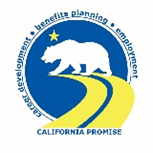 increased self-sufficiency for SSI youth and their familiesExpected outcomes for the youth and their families:Increased education attainment in high school, postsecondary education and/or trainingIncreased access to community services based on individual needImproved employment outcomes for youth and family membersIncreased exploration, understanding and utilization of Social Security Work IncentivesImproved understanding of financial and benefits planningPost-program reduction in Supplemental Security Income (SSI) payments“As parents we have to go on and advocate for our kids.  CaPROMISE started with the kids where they’re at and looked at all of their individual strengths and built on that.  Because of the support services through CaPROMISE his self-confidence has increased to where this year he’s bragging that he signed his IEP.”quote from a parentAccomplishments as of MARCH 31, 20181,646 youth between 14 and 16 years old, who receive SSI, and their families were recruited for the study to increase opportunities for educational and economic self-sufficiency.  1,403 continue to participate.99% of the participating youth completed a person-driven plan for career development75% of participating youth continue their enrollment in high school25% of participating youth have exited high school232 with a diploma 73 with a certificate of completion34 exited to an Adult Transition Program1 received a GED120,716 interventions in five categories were provided to youth and their families including:Case Management and Transition ServicesFinancial Planning and Benefits Management Services Career and Work-based Learning Services Parent and Guardian Training and Information Services Other Support and Services 2,653 work experiences in a wide range of job classifications including sales, community/social service, arts and entertainment, and office/administrative support.1,126 youth engaged in at least one paid or unpaid work experience955 youth engaged in at least one paid work experience.  
Average wage – $10.52/hour		 Average hours – 11.9 hours/week1,115 youth enrolled in Department of RehabilitationOver 1,200 community agencies were accessed by the youth and their family members 91 staff in the participating LEAs are certified benefits planners20 Local Educational Agencies (LEAs), 16 Family Resource Centers, 12 dedicated Vocational Rehabilitation team members, 4 Independent Living Centers and 3 university internship programs in Rehabilitation support the youth and families engaged in CaPROMISE“CaPROMISE has helped me a lot because I can benefit from this.  It helps me to be independent. I thank [my Career Service Coordinator] for being here for me, because it lets me do a lot of things on my own.  I loved the work experience I got to do.  I got to do things I never did before.  I actually made friends there.”Quote from a CaPROMISE studentLESSONS LEARNEDThe youth’s and family members’ needs drive all interventions and supports including areas such as housing, legal and immigration issues, nutrition, education and employmentAll efforts must be individualized and targeted to both immediate and long-term needs and expectations for the youth and their family membersMental health and/or social-emotional support for youth and family members is critical for continuous growth Opportunities that enable families to “take a risk” by having youth seek employment without the fear of losing benefits is vitalPublic benefits, work incentives and financial planning must be constant and consistentFamily engagement is crucial to breaking the cycle of receiving lifelong benefits and shifting the focus to maximum independence Youth involvement in work-based learning activities in high school is strongly associated with plans to pursue postsecondary education and employmentCreating a network of support for youth and families require staff to engage, nurture and ensure a “warm handoff” with community providers Individualized case management practices and person-driven interventions are critical and necessary – the youth and families are seldom aware of the wealth of community resourcesWorking with the Department of Rehabilitation’s dedicated vocational rehabilitation team increases education and employment opportunities for students with a wide range of disabilities, including those with the most significant disabilitiesThe common data management system must collect evidence-based practices and serve as the management tool for targeting areas of interventions for youth and their family membersProgram and organizational silos among transition efforts need to be erased and replaced with collaborative efforts that are driven by the youth’s needs“While I am able to apply my past experience and skills, CaPROMISE has taken me to new depths of providing resources and developing a wider range of skills…The progress is enormous with CaPROMISE youth and families. From seeing the parents obtain employment to the youth learning how empowering it is to work is one of the biggest areas of progress.  After providing work experiences to CaPROMISE youth, they now have employment goals, are motivated to continue their education and are striving to become self-sufficient.”Quote from a CaPROMISE Career Service Coordinator
 For further information and to contact CaPROMISE: https://www.capromise.org/